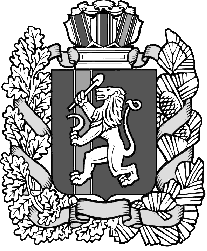 КРАСНОЯРСКИЙ КРАЙ ИЛАНСКИЙ РАЙОН          АДМИНИСТРАЦИЯ ЕЛЬНИКОВСКОГО СЕЛЬСОВЕТАПОСТАНОВЛЕНИЕ01.08.2022г                                             п.Ельники                                      26-пОб отмене Постановления № 25-п от 15.08.2019 «Об установлении Порядка формирования утверждения и ведения планов-закупок для обеспечения муниципальных нужд Ельниковского сельсовета Иланского района Красноярского края»  В соответствии с частью 5 статьи 2 1 Федерального закона от 05.04.2013 № 44-ФЗ «О контрактной системе в сфере закупок товаров, работ, услуг для обеспечения государственных и муниципальных нужд», статьей 8,19 Устава Ельниковского сельсовета Иланского районаПОСТАНОВЛЯЮ: 1. Постановление № 25-п от 15.08.2019 «Об установлении Порядка формирования утверждения и ведения планов-закупок для обеспечения муниципальных нужд Ельниковского сельсовета Иланского района Красноярского края»  признать утратившим силу.2. Настоящее постановление вступает в силу со дня опубликования в газете «Таёжные вести» и размещения на официальном сайте администрации Ельниковского сельсовета Иланского района Красноярского края. Глава   сельсовета					  С.Г.Литвинов